ЈАВНИ ПОЗИВМинистарство државне управе и локалне самоуправе, у сарадњи са Канцеларијом за сарадњу са цивилним друштвом, објављује Нацрт Извештаја о имплементацији Акционог плана за спровођење иницијативе Партнерство за отворену управу у Републици Србији за 2014. и 2015. годину (у даљем тексту: Извештај).Иницијатива „Партнерствo за отворену управу – ПОУ“ је покренута 2011. године у циљу обезбеђивања подршке земљама учесницама у изградњи отворене, транспарентне и одговорне управе, оријентисане према грађанима. Учешће и овој иницијативи Република Србија сматра добрим путем за спровођење општег циља реформе јавне управе у Републици Србији који подразумева обезбеђење високог квалитета услуга грађанима и привредним субјектима и стварање такве јавне управе која ће значајно допринети економској стабилности и повећању животног стандарда грађана.Позива се заинтересована и стручна јавност да у периоду од 19. до 30. октобра 2015. године упути своје предлоге, коментаре и сугестије на објављени извештај и тиме допринесе квалитету текста овог документа. Извештај ће бити постављен на званичној интернет презентацији Министарства државне управе и локалне самоуправе(www.mduls.gov.rs), Канцеларије за сарадњу са цивилним друштвом (www.civilnodrustvo.gov.rs)  и на порталу еУправе (www.euprava.gov.rs).Ваше предлоге, коментаре и сугестије, можете доставити на следећи начин:на порталу еУправе (www.euprava.gov.rs) иелектронском поштом, у форми Обрасца за достављање коментара, на и-мејл адресу: dragana.brajovic@mduls.gov.rs, најкасније до петка, 30. октобра 2015. године.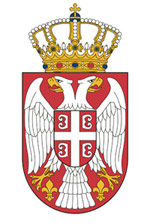 Република СрбијaРепублика СрбијаМинистарство државне управе и локалне самоуправеКанцеларија за сарадњу са цивилним друштвом